В случаях, когда до всей суровости наказания незаконопослушный отпрыск еще не дозрел – его обязательно «возьмут на карандаш» в подразделении по делам несовершеннолетних органов внутренних дел (ПДН) или, как говорят по старинке – в детской комнате милиции.При этом родителям тоже достанется – за ненадлежащее исполнение своих обязанностей по воспитанию им грозит 5.35 КоАП РФ с достаточно символическим штрафом, но вот неоднократность привлечения по этой статье в будущем может повлечь даже лишение родительских прав.Что делать, если юные вандалы повредили имущество?Итак, ситуация: малолетние (несовершеннолетние) хулиганы разломали какое-либо общедомовое или частное имущество или же повредили автомобиль.Старайтесь придерживаться следующего порядка действий:
1. Вызов полиции. Вне зависимости от размера ущерба – факт вандализма необходимо официально зафиксировать, в том числе на случай регулярных мелких повреждений имущества.
2. Самостоятельная фиксация причиненного ущерба: фото- и видеосъемка, выявление свидетелей и взятие с них контактной информации.
3. Обращение к родителям малолетних вандалов после установления их личности с требованием о возмещении ущерба.
4. Подготовка документов в суд, если переговоры о добровольном возмещении результата не принесли.Примечание: Инициатором иска может выступать лишь владелец имущества, что потребуется подтвердить в суде. Если повреждено общедомовое имущество, то требовать взыскания ущерба будет управляющая компания.Альтернативно можно опросить соседей, в том числе на предмет наличия камер, смотревших на место происшествия.Часто собственники пострадавшего имущества любят обнародовать в социальной сети запись с камер видеонаблюдения. В этом случае есть шанс, что виновники найдутся сами и, в зависимости от степени воспитания и гражданской сознательности, либо попросят все замять, предложив компенсацию, или же перейдут в атаку, попытавшись привлечь опубликовавшего видео гражданина к ответственности.Тема публикации в открытом доступе видеозаписей с зафиксированными противоправными действиями несовершеннолетних требует отдельного разговора и я постараюсь рассмотреть все проблемные аспекты в следующих публикациях.Чего делать ни в коем случае нельзяНайти вандала самостоятельно может каждый житель дома или владелец пострадавшего имущества, но вот дальнейшие действия должны полностью укладываться в отраженные выше рекомендации.Категорически запрещается:
• Ругаться с несовершеннолетним, угрожать ему или выражаться нецензурно;
• Применять любую силу, в том числе и для задержания;
• Принуждать к следованию в полицию или до места проживания его родителей.Поэтому если вы установили личность вандала – передавайте полученные данные в полицию: участковому или напрямую в отдел ПДН, который занимается расследованием вашего обращения.Составитель: Руденко Е.Ю., социальный педагог МБОУ ДО ЦДОД г.МоршанскаМуниципальное бюджетное образовательное учреждение дополнительного образования «Центр дополнительного образования для детей»Федеральный проект «Современная школа»Ответственность за детский (подростковый) вандализм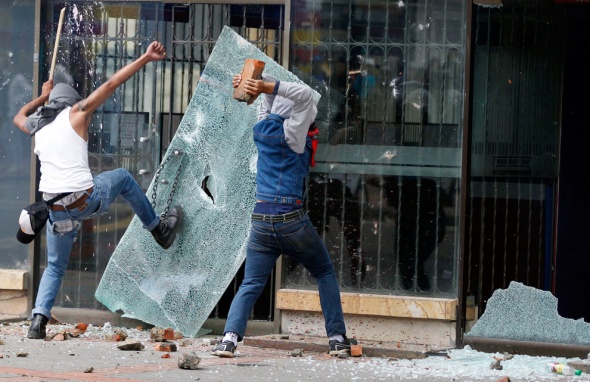 г. МоршанскДетский, он же — подростковый вандализм – весьма распространенное явление, которое все чаще пугает своими масштабами и конкретными случаями. Подрастающее поколение считает едва ли не героизмом разрушение или повреждение чужого имущества, при этом необузданная молодежная энергия может захлестнуть любой объект – начиная от общего подъезда, заканчивая автомобилем.Ответственность – естьГК РФ Статья 1074. Ответственность за вред, причиненный несовершеннолетними в возрасте от четырнадцати до восемнадцати лет1. Несовершеннолетние в возрасте от четырнадцати до восемнадцати лет самостоятельно несут ответственность за причиненный вред на общих основаниях.2. В случае, когда у несовершеннолетнего в возрасте от четырнадцати до восемнадцати лет нет доходов или иного имущества, достаточных для возмещения вреда, вред должен быть возмещен полностью или в недостающей части его родителями (усыновителями) или попечителем, если они не докажут, что вред возник не по их вине.Если несовершеннолетний гражданин в возрасте от четырнадцати до восемнадцати лет, оставшийся без попечения родителей, был помещен под надзор в организацию для детей-сирот и детей, оставшихся без попечения родителей (статья 155.1 Семейного кодекса Российской Федерации), эта организация обязана возместить вред полностью или в недостающей части, если не докажет, что вред возник не по ее вине.3. Обязанность родителей (усыновителей), попечителя и соответствующей организации по возмещению вреда, причиненного несовершеннолетним в возрасте от четырнадцати до восемнадцати лет, прекращается по достижении причинившим вред совершеннолетия либо в случаях, когда у него до достижения совершеннолетия появились доходы или иное имущество, достаточные для возмещения вреда, либо когда он до достижения совершеннолетия приобрел дееспособность.Статья 1074 ГК РФ допускает ответственность за ущерб, причиненный лицам от 14 до 18 лет отроду, но если имущества или доходов у них нет – вся ответственность возлагается на родителей.Говоря грубо – то, чем занят ребенок, что он творит и какой вред причиняет – забота и проблема целиком и полностью его родителей.А санкции?Если в действиях подростка есть признаки административного правонарушения или преступления – это обязательно должно попасть в поле зрения комиссии по делам несовершеннолетних.А там уже будет решено – подлежит ли юный вандал административной (с 16 лет) или уголовной (с 16 лет, а в некоторых случаях и с 14 лет) ответственности или же нет.Если же несовершеннолетний достиг возраста 16 лет, то его скорее всего привлекут к административной ответственности по статье 7.17 КоАП РФ. Хотя надо признать, что наказание по указанной статье вряд ли можно считать серьезным.КоАП РФ Статья 7.17. Уничтожение или повреждение чужого имуществаУмышленное уничтожение или повреждение чужого имущества, если эти действия не повлекли причинение значительного ущерба, -влечет наложение административного штрафа в размере от трехсот до пятисот рублей.Вместе с тем, если несовершеннолетний достиг 16 лет, то за умышленное повреждение чужого имущества может наступить и уголовная ответственность – она предусмотрена ст. 167 УК РФ. Для привлечения к уголовной ответственности по ней в данном случае, необходимо соблюсти два обязательных условия:
• Ущерб не должен быть менее 5000 рублей;
• Ущерб должен быть значительным для потерпевшего.УК РФ Статья 167. Умышленные уничтожение или повреждение имущества1. Умышленные уничтожение или повреждение чужого имущества, если эти деяния повлекли причинение значительного ущерба, -наказываются штрафом в размере до сорока тысяч рублей или в размере заработной платы или иного дохода осужденного за период до трех месяцев, либо обязательными работами на срок до трехсот шестидесяти часов, либо исправительными работами на срок до одного года, либо принудительными работами на срок до двух лет, либо арестом на срок до трех месяцев, либо лишением свободы на срок до двух лет.2. Те же деяния, совершенные из хулиганских побуждений, путем поджога, взрыва или иным общеопасным способом либо повлекшие по неосторожности смерть человека или иные тяжкие последствия, -наказываются принудительными работами на срок до пяти лет либо лишением свободы на тот же срок.УК РФ Статья 214. Вандализм1. Вандализм, то есть осквернение зданий или иных сооружений, порча имущества на общественном транспорте или в иных общественных местах, -наказывается штрафом в размере до сорока тысяч рублей или в размере заработной платы или иного дохода осужденного за период до трех месяцев, либо обязательными работами на срок до трехсот шестидесяти часов, либо исправительными работами на срок до одного года, либо арестом на срок до трех месяцев.2. Те же деяния, совершенные группой лиц, а равно по мотивам политической, идеологической, расовой, национальной или религиозной ненависти или вражды либо по мотивам ненависти или вражды в отношении какой-либо социальной группы, -наказываются ограничением свободы на срок до трех лет, либо принудительными работами на срок до трех лет, либо лишением свободы на тот же срок.Согласно части 1 статьи 214 УК РФ вандализмом следует считать осквернение зданий или иных сооружений, порча имущества на общественном транспорте или в иных общественных местах. Как раз за это преступление ответственность наступает уже с 14-летнего возраста. Кроме возраста привлечения к уголовной ответственности, вандализм от порчи имущества (ст. 167 УК РФ) отличается тем, что размер ущерба не обязательно должен быть значительным и превышать 5000 рублей, а также ущерб не причиняется имуществу конкретного лица, а имуществу, и расположенному в общественных местах (либо на транспорте) и предназначенному для общественного пользования.